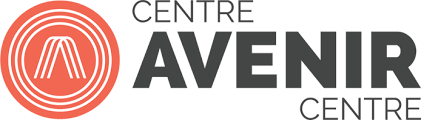 EVENT / REFUND STATUSAs of June 1, the Subaru of Moncton Box Office will be open 1pm to 5pm, Monday to Friday.Events that have been postponed, but are “TBD”, will permit refunds once the new date has been established or 60 days from the announced postponement.  Tickets refunded at point of purchase. If bought through Ticketmaster, visit: www.ticketmaster.comFor postponed events, refunds permitted for 30 days from the time that the new date has been announced.If purchased through a 3rd party ticket broker, please contact the 3rd party company directly.Credit cards will automatically be refunded for cancelled events.Moncton Wildcats Season Tickets & Flex Tickets: Visit www.moncton-wildcats.com – Refunds are not given through the Box Office. Please contact the Moncton Wildcats directly.Moncton Magic Flex Tickets: Unused Flex Tickets will be good for the 2020-2021 Season. Flex previously redeemed for games March 14 to April 12th, may be exchanged next season for new seats. Refunds not permitted.General Box Office Questions: info@avenircentre.com EventOriginal DateNew DateRefundsRefund DeadlineEvent StatusScooby-Doo!March 21, 2020October 30, 2020YesOctober 16, 2020PostponedJames TaylorMay 2, 2020TBDYesTBDPostponedHarlem GlobetrottersApril 18, 2020Yes-CancelledThe Black KeysMay 6, 2020-Yes-CancelledSebastian ManiscalcoMay 9, 2020-Yes-CancelledMoncton WildcatsMarch 13, 2020-Yes-CancelledMoncton MagicMarch 14, 2020-Yes-CancelledMoncton WildcatsMarch 15, 2020-Yes-CancelledZZ Top & Cheap TrickMay 19, 2020TBDTBDTBDPostponedMichael BubléMay 23, 2020March 6, 2021YesFebruary 19, 2021PostponedPBR (Prof. Bull Riding)May 30, 2020-Yes-CancelledMonster SpectacularJune 6, 2020-Yes-CancelledÉric LapointeJune 13, 2020June 12, 2021YesJuly 2, 2020PostponedMoncton Magic
Season Tickets & Individual Games5 Season Games: March 25, April 4, April 11, April 12, 2020-Yes-CancelledBachman & CummingsJuly 14, 2020TBDTBDTBDPostponedNotre Dame de ParisJuly 30, 2020July 28, 2022YesJune 15, 2020PostponedNotre Dame de ParisJuly 31, 2020July 29, 2022YesJune 15, 2020PostponedNotre Dame de ParisAug. 1, 2020July 30, 2022YesJune 15, 2020Postponed